Příloha č. 2VŠEOBECNÉ OBCHODNÍ PODMÍNKYpro poskytování služby PCO(s účinností od 1.4.2022)I.PŘEDMĚT VŠEOBECNÝCH OBCHODNÍCH PODMÍNEK12. Tyto VŠEOBECNÉ OBCHODNÍ PODMÍNKY jsou vydány obchodní společností PATROL group s.r.o.,IČ:46981233, se sídlem Romana Havelky 4957/5b, 586 01, Jihlava, zapsána v OR vedeném KS Brno,oddílu C, vložce 8188, sp. zn. Firm 21048/97, a blíže upravují práva a povinnosti Stran připoskytování a čerpání Služeb.. Definice a zkratky použité v Podmínkách s velkým počátečním písmenem mají pro účely Smlouvy aposkytování Služeb význam uvedený v Podmínkách.3. Obchodní podmínky společně se Smlouvou, Elektronickým ceníkem a Seznamem osob proelektronickou komunikaci tvoří smluvní podmínky, za kterých jsou poskytovány Služby.II.DEFINICE POJMŮ12. „Aplikace“ znamená službu poskytovanou Objednateli v rámci Smlouvy. Po zadání přihlašovacíchúdajů prostřednictvím uživatelského rozhraní na webové adrese https://pco.patrol.cz zřízeného adostupného Objednateli. Přístupové údaje a manuál Objednatel obdrží po uzavření Smlouvy.. „Dodavatel“ znamená obchodní společnost PATROL group s.r.o., IČ: 46981233, se sídlem RomanaHavelky 4957/5b, 586 01, Jihlava, zapsána v OR vedeném KS Brno, oddílu C, vložce 8188, sp.zn.Firm 21048/97.34. „Elektronická komunikace“ rozumí se komunikace mezi Stranami prostřednictvím elektronicképošty (e-mail), datovými schránkami a telefonicky.. „Elektronický ceník“ určuje druh a cenu poskytované Služby a je uveden v příloze č. 1 Elektronickýceník. Dále je poskytován prostřednictvím Elektronické komunikace.5678. „Kontaktní osoby“ rozumí se osoby, které si Objednatel vyplní v Aplikaci za účelem kontaktování.. „Místo určení“ znamená monitorované místo, jehož se týká poskytování Služby.. „Občanský zákoník“ znamená zákon č. 89/2012 Sb., občanský zákoník, v platném znění. „Objednatel“ znamená fyzickou nebo právnickou osobu, která má s Dodavatelem uzavřenuSmlouvu a která je oprávněna užívat Objekt. Objednatel se pro účely Podmínek rozumí buďspotřebitel, nebo podnikatel. Spotřebitelem je každý, kdo mimo rámec své podnikatelské činnostinebo mimo rámec samostatného výkonu svého povolání uzavírá Smlouvu s Dodavatelem nebo s nímjinak jedná; pokud Podmínky zmiňují spotřebitele, týkají se příslušná ustanovení pouze spotřebitelů.Podnikatelem je každý, kdo není pro účely Podmínek spotřebitelem. Je-li Objednatel osobou, nakterou se vztahuje povinnost uveřejnit Smlouvu prostřednictvím registru smluv ve smyslu zákona č.340/2015 Sb., o registru smluv, v platném znění, a Smlouva sama takové registraci podléhá, za-vazuje se Objednatel po uzavření Smlouvy provést její registraci bez zbytečného odkladu a o proveꢀdení registrace informovat Dodavatele. Objednatelem není manžel ani manželka Objednatele.. „Objekt“ rozumí se Místo určení.910.„Seznam osob pro elektronickou komunikaci“ rozumí se seznam kontaktních údajů vyplněnýObjednatelem, se kterými je navazována Elektronická komunikace ze strany Dodavatele. Sloužízejména pro zasílání vyúčtování Služeb a pro zasílání přístupových údajů do Aplikace. Dáleprostřednictvím Elektronické komunikace slouží pro zasílání aktuálních změn v Podmínkách aSlužbách. Seznam osob pro elektronickou komunikaci je součástí Smlouvy jako příloha č. 3. Tentoseznam má povinnost Objednatel trvale udržovat v aktuálním stavu.Stránka 1 z 5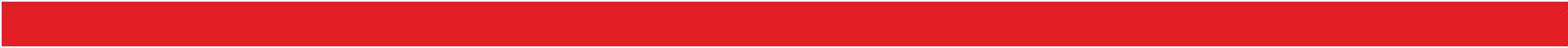 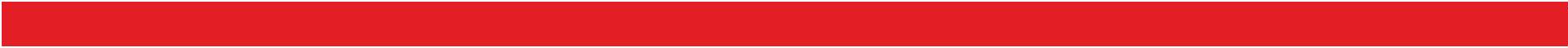 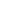 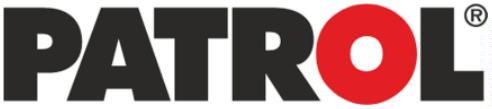 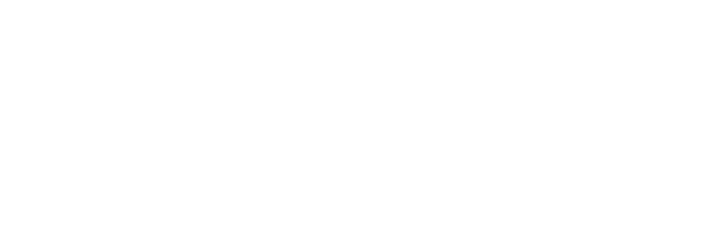 11.„Signál“ znamená signál nebo zprávu vyslané z PZTS a odeslané na PCO, jimiž jsou přenášenyinformace zejména o vyhlášených poplachových stavech v Objektu, technickém stavu PZTS nebojeho části či o poruchách.112.„Služba“ znamená kteroukoliv ze služeb, na kterou se vztahují Podmínky, poskytovanouObjednatelem na základě Smlouvy s Dodavatelem.3.„Smlouva“ znamená smlouvu uzavřenou mezi Dodavatelem a Objednatelem, na jejímž základě seDodavatel zavazuje poskytovat Objednateli Službu nebo Služby a Objednatel se zavazuje zaposkytování Služby platit Dodavateli sjednanou cenu. Součástí Smlouvy jsou veškeré její přílohy.114.„Strana“ znamená kteroukoliv ze smluvních stran Smlouvy.5.„PCO“ zkratka pro Pult Centralizované Ochrany. Služba zajišťující nepřetržité monitorování PZTS vMístě určení.116.„PIN“ slouží pro zajištění ověření identity Objednatele. Pracovník obsluhy PCO může vyzvatObjednatele ke sdělení PIN „kódu“ a následně dojde k autorizaci a schválení požadavků Objednatele.PIN je dostupný v Aplikaci.7.„Planý poplach“ je poplachový stav způsoben neznámými příčinami, které nejsou považovány zanebezpečí. Jedná se o poplach, který není způsoben vloupáním či jiným narušením, ale zásahem dočinnosti systému především špatnou obsluhou či užíváním. Tento zásah způsobuje hlavně obsluha,zvířata, rostliny, dekorace, vnější vlivy (počasí, průvan, otevřená okna a dveře atd.).118.„Podmínky“ znamenají tyto Všeobecné obchodní podmínky. Podmínky jsou přístupné v tištěnépodobě v sídle Dodavatele a jsou poskytovány v elektronické podobě. Podmínky jsou součástíSmlouvy jako Příloha č. 2. Dodavatel si vyhrazuje právo Podmínky změnit.9.„Poplachová zpráva“ je informace zaslaná z PZTS v Místě určení směrem na PCO Dodavatele.Systém PCO automaticky posílá SMS zprávu osobám dle seznamu Kontaktních osob. Pracovník PCOnásledně zahájí komunikaci s osobou dle seznamu Kontaktních osob Objednatele.2220.„Přístupové údaje“ rozumí se údaje potřebné k přihlášení do Aplikace.1.„PZTS“ zkratka pro Poplachový Zabezpečovací a Tísňový Systém. Dříve označováno jako EZS.2.„Vyšší moc“ znamená překážku, která nastala nezávisle na vůli smluvní Strany, které tatoskutečnost brání v plnění povinností dle Smlouvy, tuto nemožnost plnění svých povinností neprodleněoznámí druhé smluvní straně. Za zásah Vyšší moci budou Strany považovat zejména požár, povodeň,nehodu či poruchu dopravního prostředku Zásahové jednotky PCO Dodavatele určeného k zásahu,jinou dopravní situaci znemožňující objektivně dojezd Zásahové jednotky PCO Dodavatele do Místaurčení, nepříznivé povětrnostní podmínky, jiné živelní pohromy, zásah orgánů státní moci, stávky,demonstrace, válku, apod.223.„Web“ znamená internetové stránky Dodavatele provozované na adrese: www.patrol.cz4.„Zákroková dokumentace“ je soubor dat a postupů pro Zásahovou jednotkou PCO a obsluhujícíhopracovníka PCO. Zákroková dokumentace obsahuje mimo jiné fotografickou dokumentaci Místaurčení. Informace o případných možných problémech s identifikací Místa určení v rozlehlýchprůmyslových oblastí, dále například určení příjezdové trasy v zahrádkářských kolonií, pořízení GPSsouřadnic Místa určení a informace o poskytnutí klíčů nebo přístupového čipu do Objektu. Zákrokovádokumentace je využívaná pro účely Služby Monitorování PZTS v Místě Určení Systémem PCO aprovedení kontroly ZÁSAHOVOU JEDNOTKOU PCO.25.Zásahová jednotka PCO“ je součástí Služby Monitorování PZTS v Místě Určení Systémem PCO aprovedení kontroly ZÁSAHOVOU JEDNOTKOU PCO Dodavatele. Pracovníci Zásahové jednotky PCOjsou vysláni do Místa určení, aby zjistili příčinu Poplachové zprávy.Stránka 2 z 5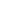 III.PŘEDMĚT PLNĚNÍ SMLOUVY12. Předmětem Smlouvy je stanovení podmínek a úprava vztahů vznikajících mezi Dodavatelem a Objednatelemnapojením PZTS vybudovaném v Místě určení na PCO, který provozuje Dodavatel.. Na základě Smlouvy se Strany dohodly, že Dodavatel bude pro Objednatele poskytovat některou z nížeuvedených Služeb.A) MONITOROVÁNÍ PZTS v MÍSTĚ URČENÍ SYSTÉMEM PCO-Spočívá v přenosu poplachových, poruchových a informativních zpráv na PCO Dodavatele vč.zpráv technického charakteru.B) MONITOROVÁNÍ PZTS v MÍSTĚ URČENÍ SYSTÉMEM PCO a provedení kontroly Místa určeníZÁSAHOVOU JEDNOTKOU PCO-Spočívá v přenosu poplachových, poruchových a informativních zpráv na PCO dodavatele vč.zpráv technického charakteru. Dále bude Dodavatel poskytovat výjezd kontroly ZÁSAHOVÉJEDNOTKY PCO.IV.POVINNOSTI DODAVATELE12. Dodavatel bude prostřednictvím PCO provádět A) MONITOROVÁNÍ PZTS v MÍSTĚ URČENÍ SYSTÉMEM PCO neboB) MONITOROVÁNÍ PZTS v MÍSTĚ URČENÍ SYSTÉMEM PCO a provedení kontroly Místa určení ZÁSAHOVOUJEDNOTKOU PCO. Pro obě služby bude vyhodnocovat Signály z PZTS v Objektu Objednatele a v případě Služby(B) bude vysílat na Místo určení Zásahovou jednotku PCO.. Dodavatel po příjmu Poplachové zprávy z PZTS zajistí informování osoby dle seznamu Kontaktních osobObjednatele v Aplikaci. V případě Služby (B) zároveň neprodleně vyšle k Objektu Zásahovou jednotku PCOs cílem zjištění příčin Poplachové zprávy, zajištění případného narušitele a provedení dalších opatření vedoucíchk zabránění vzniku či minimalizaci škod na majetku Objednatele.34. Dodavatel bude systémem PCO monitorovat a vyhodnocovat Signály z PZTS, které určil Objednatel.. Po dobu nahlášených servisních prací na PZTS nereaguje Dodavatel na žádné příchozí Signály z PZTS v Objektu.V.POVINNOSTI OBJEDNATELE123. V Objektu provozovat funkční PZTS odpovídající platným předpisům a normám. Veškeré změny a úpravy PZTS,které mění či mohou měnit jeho charakter, bezodkladně prokazatelně oznámit Dodavateli.. Stanovit práva a povinnosti osobám provádějícím obsluhu PZTS, včetně povinnosti zachovávat mlčenlivost ovšech skutečnostech souvisejících s provozem PZTS a přenosem informací na PCO.. Plané poplachy vždy potvrdit bezpečnostním PIN kódem z Aplikace. Pro tento účel Objednatel obdržíelektronickou formou přístupové údaje. Po přihlášení do Aplikace vyplnit bezpečnostní PIN kód pro ověřováníidentity. Zadá seznam Kontaktních osob ve tvaru příjmení, jméno, telefonní číslo, e-mail. Dále zadá telefonníčísla pro zasílání poplachových a technických SMS zpráv. Objednatel bere na vědomí, že pokud způsobenýpoplachový stav nebude Objednatelem odvolán, bude provedený výjezd Zásahové jednotky PCO Dodavatelev souladu s plněním jeho povinností dle čl. IV Služby (B) i v případě dodatečného odvolání poplachu považovánza dokončený a takto bude vyúčtován.4. Udržovat seznam Kontaktních osob a telefonních čísel k zasílání poplachových a technických SMS zpráv pro účelplnění informačních povinností Dodavatele v aktuálním stavu, změny neprodleně doplnit do Aplikace.. Reagovat na připomínky a odstraňovat objektivní nedostatky v zabezpečení Objektu zjištěné Dodavatelem.. Poskytnout Dodavateli bezplatně veškeré podklady a informace potřebné ke zpracování Zákrokové dokumentacev případě služby (B). Pro případ, že Objednatel umožní dodavateli provádět kontrolu neporušenosti vstupů bezpřítomnosti odpovědných osob Objednatele a tyto vstupy budou v nepřístupných místech, předat Dodavateli nazákladě písemného předávacího protokolu klíče, čipovou kartu, přístupový kód od přístupových cest k těmtomístům.567. Poskytnout Dodavateli nezbytnou součinnost při kontrole Objektu Zásahovou jednotkou PCO na základě druhuslužby (B), zejména zajištěním odpovědné osoby Objednatele dle Seznamu kontaktních osob neprodleně povyrozumění pracovištěm PCO Dodavatele. Objednatel bere na vědomí, že pokud nesplní tuto povinnost zajištěnínezbytné součinnosti a znemožní tak Dodavateli plnění jeho povinností, bude kontrola objektu ukončena, anižby takové jednání bylo porušením povinností Dodavatele.89. Neposkytovat přístupové údaje do Aplikace neoprávněným osobám. Objednatel bere na vědomí, že Dodavatelnezodpovídá za případné zneužití přístupových údajů do Aplikace.. Objednatel je povinen telefonicky oznámit na PCO zahájení a ukončení jakýchkoliv servisních prací na PZTS apro ověření identity volajícího je povinen nahlásit PIN pro autorizaci požadavku.Stránka 3 z 5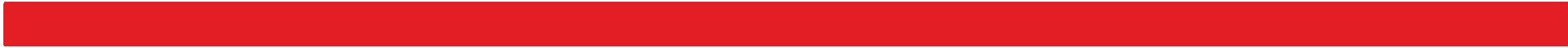 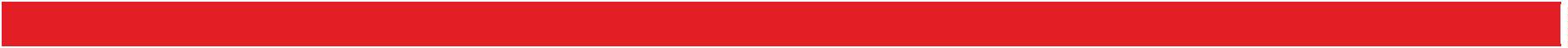 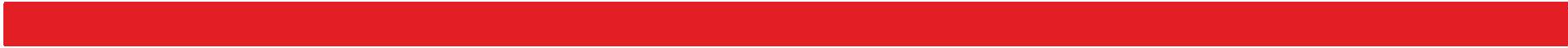 VI.CENA ZA SLUŽBY1.Objednatel uhradí měsíčně poplatek za Služby, který je vzájemnou dohodou stanoven aktuálně platným ceníkemposkytovaným elektronickou formou a je uveden v příloze č.1 Smlouvy (Elektronický ceník). Cenu poskytovanéslužby dle Smlouvy určuje Elektronický ceník. Kontakt pro Elektronickou komunikaci musí být uveden v přílozeč. 3 (Seznam osob pro elektronickou komunikaci).23..Objednatel uhradí ve službě (B) poplatek dle Elektronického ceníku rovněž za každý výjezd ke kontrole Objektupo obdržení Signálu na PCO.Poplatky dle odst. 1, 2 tohoto článku budou navýšeny o DPH v zákonné výši a budou hrazeny měsíčně, pokudnebude mezi Stranami dohodnuto jinak na základě vystavené faktury. Fakturu - daňový doklad vystaví Dodavatelvždy k poslednímu dni v měsíci. Jako variabilní symbol platby bude objednatel uvádět číslo příslušné faktury.Splatnost faktury je 15 dnů od data vystavení.4.Pokud fakturovaná částka za Služby nebude připsána na účet Dodavatele po datu splatnosti faktury, máDodavatel právo od této smlouvy jednostranně odstoupit nebo dočasně přerušit plnění povinností vyplývajícíchze Smlouvy do zaplacení dlužné částky. Objednatel bude před odstoupením od Smlouvy nebo přerušením Službypředem informován prostřednictvím Elektronické komunikace.VII. ZMĚNA SLUŽBY A CENY12. Strany mohou druh Služby v průběhu trvání Smlouvy změnit - službu (A) za službu (B) a naopak.. V případě změny Služby ze Strany Objednatele musí Objednatel vyplnit formulář změna Služby. Formulář je kestažení na Webu. V případě žádosti o změnu Služby ze strany Objednatele musí být tato změna po doručeníformuláře odsouhlasena Dodavatelem z důvodu respektování aktuálních kapacitních a dalších souvisejícíchmožností Dodavatele tak, aby mohl zajistit poskytnutí Služby v nejvyšší kvalitě. Ke změně Služby požadovanéObjednatelem takto dojde prvním dnem měsíce, který bude následovat po měsíci, ve kterém Dodavatel oznámíObjednateli, že požadavek změny Služby přijímá formou zaslání Elektronického ceníku s uvedením nové –změněné Služby a jejími cenami.3. Dodavatel přistoupí ke změně Služby nebo její ceny zejména v případě objektivní změny okolností, kterými jsounapř. změna technologií, rozšíření nabídky Služeb, optimalizace poskytování Služeb, změny cen nebo podmínekplnění třetí strany využívané Dodavatelem při poskytování Služeb, změny právních předpisů upravujícíchposkytování Služeb nebo změny v jejich výkladu, resp. v rozhodovací praxi dotčených orgánů apod., není všaktěmito na příklad uvedenými důvody omezen. Změnu Služby nebo její ceny oznámí Objednateli zaslánímElektronického ceníku s uvedením nové – změněné Služby či změnou ceny. Toto oznámení o změně je povinenzaslat Objednateli nejméně dva měsíce před účinností změny. Ke změně Služby takto dojde prvním dnemměsíce, který bude následovat po uplynutí lhůty dvou měsíců následujících po měsíci, ve kterém bylo oznámeníSlužby Objednateli doručeno.4. V případě, že Objednatel nesouhlasí se změnou Služby nebo její ceny, má právo od této Smlouvy jednostranněodstoupit.VIII. DOBA TRVÁNÍ SMLUVNÍHO VZTAHU12..Smlouva se sjednává na dobu neurčitou.Smluvní vztah založený Smlouvou lze ukončit:a) písemnou dohodou smluvních stran.b) písemnou výpovědí i bez uvedení důvodů, přičemž se sjednává 1měsíční výpovědní lhůta, která počínáběžet prvním dnem měsíce následujícího po měsíci, ve kterém byla výpověď doručena druhé straně.c) odstoupením ze strany Dodavatele za podmínek ujednaných v čl. VI odst. 4. Účinky odstoupení nastávajídnem následujícím po dni doručení oznámení o odstoupení.d) odstoupením ze strany Objednatele z důvodů ujednaných v čl. VII. odst. 4, čl. XI. odst. 4. Účinkyodstoupení nastávají uplynutím 30 dnů následujících po dni doručení oznámení o odstoupení.IX.OSTATNÍ UJEDNÁNÍ1.Objednatel bere na vědomí, že Služby poskytované Dodavatelem dle Smlouvy jakkoliv nenahrazují pojištěníObjektu, jeho vybavení a zásob, služby dodavatele slouží pouze k prevenci předcházení škodám na majetkuObjednatele a odpovědnost Dodavatele je dána pouze v rozsahu Občanského zákoníku v platném znění.Objednatel bere na vědomí, že Dodavatel neodpovídá za případné závady v přenosu Signálu na PCOz jakéhokoliv důvodu.23..Strany vylučují vzájemně odpovědnost za vzniklé škody pro případ Vyšší moci.Stránka 4 z 5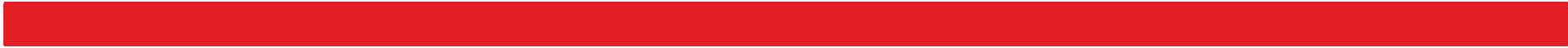 X.OCHRANA OSOBNÍCH ÚDAJŮ12. Objednatel je povinen osobní údaje sdělované při uzavírání Smlouvy uvádět správně a pravdivě a je povinenbez zbytečného odkladu oznámit Dodavateli jejich změnu.. Další informace o zpracování osobních údajů Dodavatelem jsou dostupné na Webu.XI.ZMĚNA PODMÍNEK12. Dodavatel je oprávněn v přiměřeném rozsahu tyto Podmínky z důvodu rozumné potřeby (zejména z důvodurozšíření poskytovaných Služeb, změny technologie, z důvodu optimalizace poskytování Služeb, změny cen nebopodmínek plnění třetí strany využívané Dodavatelem při poskytování Služeb, změny právních předpisůupravujících poskytování Služeb nebo změny v jejich výkladu, resp. v rozhodovací praxi dotčených orgánů)změnit.. Změnu je Dodavatel povinen oznámit Objednateli ve dvouměsíčním předstihu před účinností změny, a to buďprostřednictvím e-mailu, faktury nebo na korespondenční adresu Objednatele.34. Platí, že oznámením změny Podmínek dle odst. 2 nové Podmínky automaticky nahrazují původní znění Podmínek.. V případě, že Objednatel nesouhlasí se změnou Podmínek, má právo od Smlouvy jednostranně odstoupit.XII. DORUČOVÁNÍ1. Strany se dohodly na komunikaci prostřednictvím e-mailů, datových schránek a doručovatelů poštovních zásilek.Dokumenty týkající se změn Smlouvy či jejího ukončení mohou být doručovány do datové schránky případněprostřednictvím doručovatelů poštovních zásilek či e-mailovou formou opatřenou platným elektronickýmpodpisem zprávy a elektronicky podepsaným dokumentem v příloze. V případě, že adresát znemožní doručenítěchto dokumentů, má se za to, že u doručování do datové schránky byl dokument doručen desátým dnem oddodání do datové schránky adresáta a že u doručování prostřednictvím poštovních doručovatelů byl dokumentdoručen k datu, kdy doručovatel zásilky vrátí zásilku adresátovi jako nedoručenou.PATROL group s.r.o.se sídlem: Romana Havelky 4957/5b, 586 01, Jihlavazapsána v OR vedeném KS Brno, oddílu C, vložce 8188, sp. zn. Firm 21048/97zastupuje: Ing. Pavel Volenec, ředitel společnostiIČ: 46981233, DIČ: CZ46981233,ID datové schránky: g8ish42Stránka 5 z 5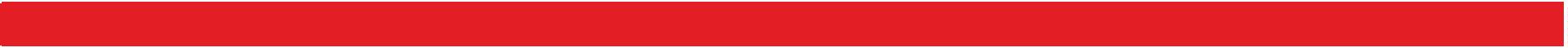 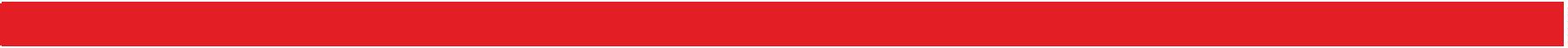 